1 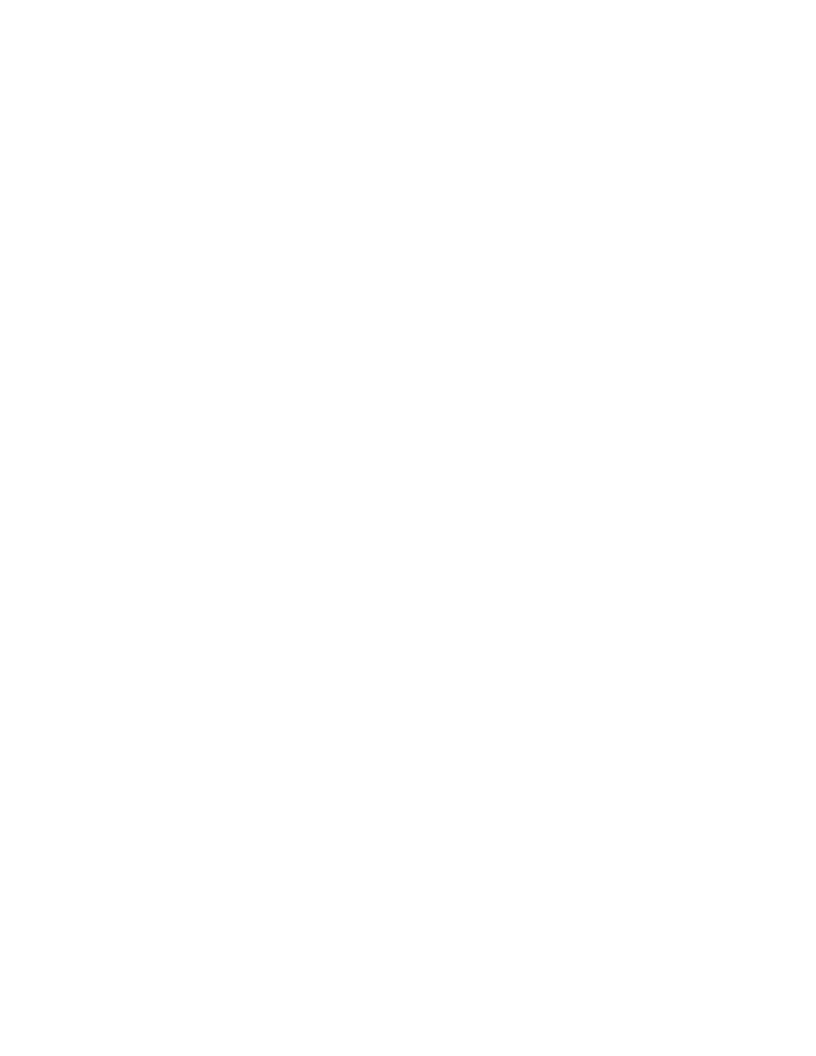 2 3 4 5 6 7 8 9 10 www.psicologotalca.cl CRECIMIENTO PERSONAL SALUD AMIGOS M RECREACIÓN ESPIRITUALIDAD CARRERA FINANZAS www.psicologotalca.cl 